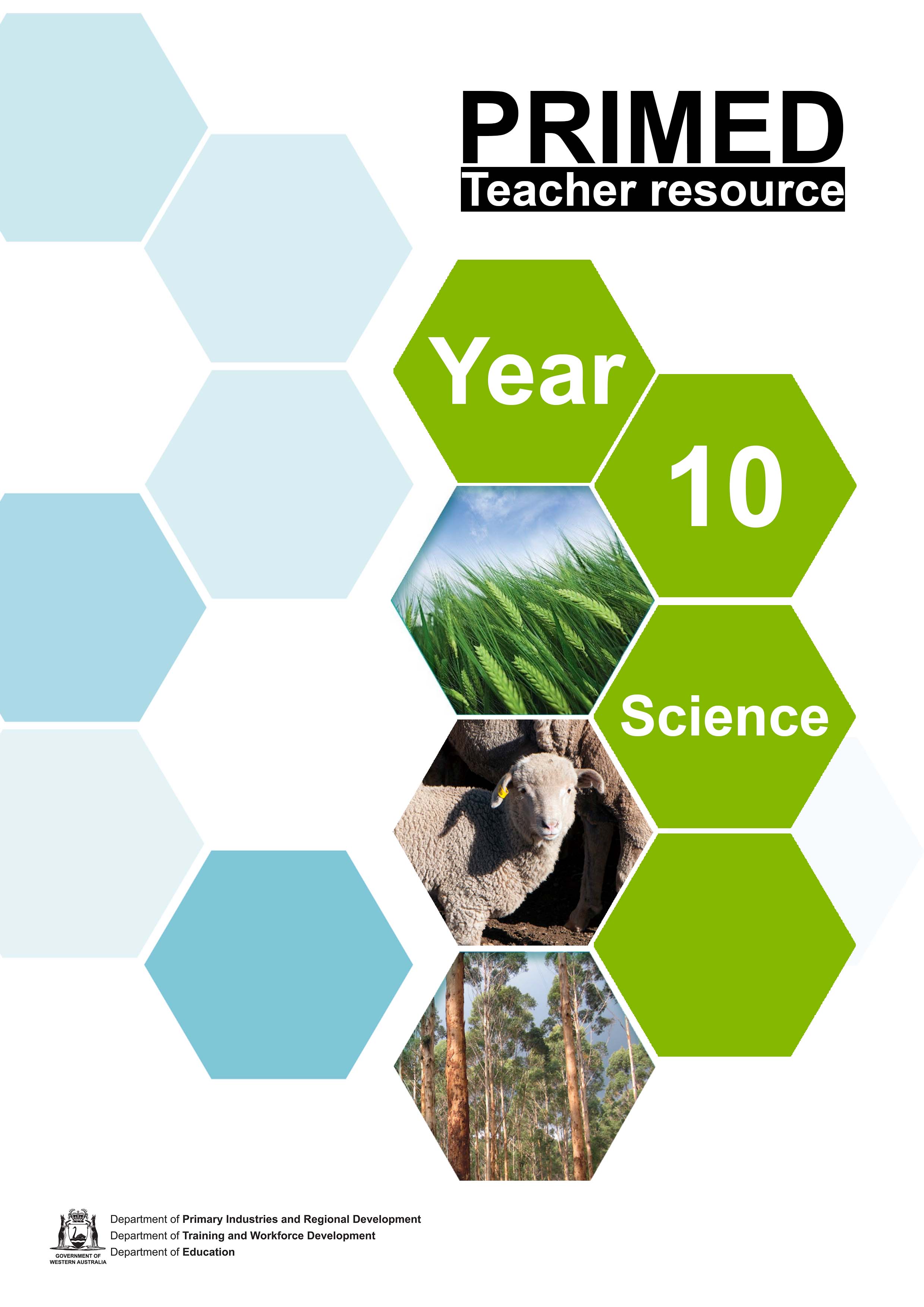 Teaching guide: WA primary producers – solving the big issuesResources overviewPRIMED missionTo increase student understanding of agriculture, fisheries, fibre, forestry and food (primary industries) careers to enable Year 7–10 students to make informed career-pathway choices.Prior knowledgeFrom studying Year 10 Science (biology) students it is assumed that students already have a basic understanding of how:the transmission of heritable characteristics from one generation to the next involves DNA and genesthe theory of evolution by natural selection explains the diversity of living things and is supported by a range of scientific evidence.Learning resources and sequence					(12 hours)Module 1: Wicked problems and who is trying to solve them?		(1 hour)Learning intentionsStudents will be able to:understand that there are big issues such as climate change, food security and biosecurity facing WAdescribe why these big issues are often called ‘wicked problems’understand that wicked problems have ten key common propertiesdevelop research skills in examining careers associated with solving wicked problemsResourcesPowerPoint presentation:1.0.1 What are the big issues in WA?Video:1.0.2. Caring about wicked problems in WA agricultureStudent worksheets: 1.1 The wicked problems facing Western Australian agricultureSuggested instructions for activitiesBegin the lesson with a short class discussion/brainstorm on the topic ‘What are the big issues facing agricultural production in WA?’ (PowerPoint 1.0 slide 2)Form students into small groups and ask them to try to rank the issues in order of importanceIntroduce the concept of the wicked problem – issues so complex that it is hard to grasp what the problem is or how to tackle them (PowerPoint 1.0 slide 3)Have students focus on the PowerPoint 1.0 Image 1.0.1 which shows 10 characteristics of wicked problems. In small groups have students construct their own definition of a wicked problem. Allow time for students to share their definitions with other groupsShow students video 1.0.2 Caring about wicked problems in WA agriculture (PowerPoint slide 4). This video highlights the careers and contribution of key scientists working in agriculture in WA Distribute Student worksheet 1.1. Allow students time to read the background information on wicked problems facing WA agricultureGive students the option of learning more about wicked problems by following the link: Wicked problems: Problems worth solving (PowerPoint 1.0 slide 5)Display PowerPoint slide 6 showing a map of rainfall trends in May-October during the periods 2000-2018 and 1910-1999. Encourage students to examine the map in their small groups and try to draw conclusions about trends occurring with the WA climate. Some students may need guidance on how to interpret the mapHave students describe what implications the reduction in rainfall might have for agricultural food production in WADisplay PowerPoint 1.0 slide 7 and discuss the FAO definition of food securityAllow students time to discuss the question ‘Do you think we have food security in Australia and WA?’Allow time for students to verify their ideas by following the links: Analysis of Australia’s food security and the COVID-19 pandemic and Food Security Plan For Western AustraliaDisplay PowerPoint 1.0 slides 8 – 10 on biosecurity. Ask students in small groups to list as many biosecurity threats as they can think of to WA’s agricultural industries and share their list with other groupsConclude this part of the lesson by having students examine Image 1.0.6 of feral pigs around a waterhole. Ask students to list as many biosecurity threats as possible to WA agriculture that they can think of. Ask students to ponder the question of why feral pigs that are descended from animals bred for food are considered a biosecurity threatDirect students to the activity on Student worksheet 1.1. For students who are unfamiliar with concept mapping, the short video How to make a concept map is useful. Explain to students that their concept map will be needed at the end of the sequence of lessons as an aid to evaluating their learningModule 2: Exploring inheritance patterns					(3 hours)Learning intentionsIn this module students are challenged to design and conduct a science investigation into selective breeding and genetics. Teachers may choose to conduct one of the three investigations or allow different groups of students to work on more than one concurrently. The investigations allow students to collaboratively demonstrate their understanding of the WA Curriculum Science inquiry skills content descriptors. Teachers will need to be flexible and tailor the investigation to suit the ability level of their students and the amount of time and resources available. Through this process students will be able to:Formulate questions or hypotheses that can be investigated scientifically (ACSIS198)Plan, select and use appropriate investigation types to collect reliable data; assess risk and address ethical issues associated with these methods (ACSIS199)Select and use appropriate equipment, including digital technologies, to collect and record data systematically and accurately (ACSIS200)Analyse patterns and trends in data, including describing relationships between variables and identifying inconsistencies (ACSIS203)Use knowledge of scientific concepts to draw conclusions that are consistent with evidence (ACSIS204)Evaluate conclusions, including identifying sources of uncertainty and possible alternative explanations, and describe specific ways to improve the quality of the data (ACSIS205)Critically analyse the validity of information in primary and secondary sources, and evaluate the approaches used to solve problems (ACSIS206)Communicate scientific ideas and information for a particular purpose, including constructing evidence-based arguments and using appropriate scientific language, conventions and representations (ACSIS208)Resources and equipmentStudent worksheets: 2.1.1 Albino barley – genetics or environment?2.1.2 Albino barley genetics or environment? (second hand data analysis)2.2.1 Genetically modified (GM) canola2.2.2 Genetically modified (GM) canola (second hand data analysis)2.3 1 Crossing wheat varieties2.3.2 Crossing wheat varieties (second hand data analysis)2.4 Group investigation framework Notes and instructions for teachers and laboratory staffBackground information, pre-lab questions, a list of materials and equipment, as well as procedural instructions are provided within each of the student investigations. Teachers will need to choose the investigation(s) most suited to their student interests and abilities. Each investigation is intended to take approximately three hours of class time and is also accompanied by a second hand data activity designed to build data analysis and numeracy skills.Student worksheet 2.4 is designed to assist students to go through the necessary steps of an investigation. Teachers may choose not to use this resource if they consider that their students do not require this level of scaffolding.A typical three lesson sequence might be:Lesson 1 – Planning and setting up the experimental procedureLesson 2 – Conducting the experiment, collecting and analysing the experimental dataLesson 3 – Evaluating and communicating the results of the experimentStudent investigation 2.1: Albino barley - genetics or environment?Genetically selected barley seeds can be obtained from various suppliers of biological materials for schoolsStudent investigation 2.2: Genetically modified (GM) canolaBoth non-GM canola and GM canola (glyphosate tolerant) can be purchased from various agricultural seed suppliersStudent investigation 2.3: Crossing wheat varietiesTwo varieties of wheat are required. These can be sourced from the Department of Primary Industries and Regional Development (DPIRD), alternatively InterGrain can be contactedIdeally the two varieties need to differ (height, plant type, maturity etc.) so students can visualise what the progeny might look likeWheat varieties will need to be sown two months prior to the practicalA PDF of instructions and tips for growing wheat at school can downloaded from the GRDC education resource Grain Facts for Schools: Grow Great GrainsAn excellent video explaining wheat anatomy and the steps for cross pollinating two wheat varieties is available at Wheat crossing protocol. Although some minor differences occur compared with the InterGrain steps, essentially the process is the sameModule 3: Selective breeding and agriculture				(1 hour)Learning intentionsIn this module students explore the genetic science behind the process of selective breeding to produce varieties of plants and animals for food and fibre. Through this process they will be:investigating changes caused by natural selection in a particular population as a result of a specified selection pressure such as artificial selection in breeding for desired characteristicsdescribing biodiversity as a function of evolutionAdditionally, students will be given the opportunity to explain how:advances in scientific understanding often rely on technological advances and are often linked to scientific discoveries (ACSHE192)people use scientific knowledge to evaluate whether they accept claims, explanations or predictions, and advances in science can affect people’s lives, including generating new career opportunities (ACSHE194)Resources and equipmentPowerPoint presentation:3.0 An introduction to selective breeding and geneticsStudent worksheets: 3.1 Selective breeding and geneticsSuggested instructions for activitiesRecap with students why continuous technological advancements in food production methods are needed to meet future food demands. Introduce the idea that since the beginnings of the Neolithic revolution 12 000 years ago humans have been altering the genetics of animals and plants by selective breeding from the biodiversity that naturally exists in a population (PowerPoint 3.0 slide 2)Discuss the sophisticated food and agricultural systems of Aboriginal and Torres Strait Islander peoples as an example of agricultural practices selectively producing particular phenotypes (eg fire resistant species) (PowerPoint 3.0 slide 3)Remind students of the important contributions of Charles Darwin and Gregor Mendel in influencing our current understanding of the genetics of selective breeding of plants and animals for food and fibre production (PowerPoint 3.0 slides 4 and 5). Links are provided on PowerPoint 3.0 slides 4 and 5 for students who wish to learn morePose the question to students of whether the food we eat today (such as wheat to make bread) is the same as it was thousands of years ago. Illustrate that modern varieties of animals and plants differ considerably from their original forms due to selective breeding – use emmer wheat as an example (PowerPoint 3.0 slide 6)Ask students to try to define selective breeding – compare their answers with the definition on PowerPoint 3.0 slide 7Watch the video Selective breeding on PowerPoint 3.0 slide 8Hand out Student worksheet 3.1 and read through the background information on selective breeding and genetics with students. Allow students time to explore the links on the worksheet to learn more about the fundamentals of selective breedingDirect students to activity 1, a simulation activity where students selectively breed pigeons to produce varieties of pigeons with specific characteristics: PigeoneticsBegin activity 2 by explaining to students that modern selective breeding methods are now far more based on research and data than the methods used by our ancestors. These include a thorough knowledge of the biology and the genetics (the science of genomics) of the breeds and varieties being crossed to produce todays selectively bred hybridsAllow students time to follow the links to find out more about how modern selective breeding technologies are helping address the big issuesStudents use the information they have discovered to create an illustrated flowchart of how a breed of cattle that produces lower greenhouse gas emissions could be selectively bred by a WA primary producerIntroduce activity 3 which is a small group discussion examining the positives and negatives of selective breeding. Allow time for students to discuss this question and fill out the PMI chart providedFinish the lesson with activity 4, an exploration of careers related to selective breeding. Links are provided on the worksheetIf time is available, encourage interested students to do extension activity 5, which challenges students to hypothesise and design an experiment about the intriguing question of why some chicken eggshells are white and others are brown. Even though students will probably not be able to physically test their hypothesis, they can follow the links on the worksheet to explain what the question has to do with selective breeding and geneticsModule 4: Case studies – applications of selective breeding and biotechnology to food and fibre production							         (6 hours)Learning intentionsIn this module students elaborate on their understanding of selective breeding and genetics by examining a range of scientific case study activities. The case studies have been designed to showcase how a variety of solutions are being used by WA primary producers to address the wicked problems of climate change, food security and biosecurity:Genetic modification (GM)Biosecurity control of feral and invasive species AquacultureA2 milk production v normal milkCereal grain crop technologies (including selective breeding, GM, genome editing, marker-assisted breeding)Selective breeding of sheep – using ASBVsResources and equipmentComputer/internet connectionStudent worksheets:4.1 Case study 1: Genetically Modified (GM) crops4.2 Case study 2: Biosecurity – control of invasive and feral species 4.3 Case study 3: Aquaculture 4.4 Case study 4: A2 milk production4.5 Case study 5: Cereal grain crop technologies 4.6 Case study 6: Selective breeding of sheep - using ASBVsInstructions for suggested activitiesEach of the case studies is designed to be done as an independent, self-guided exploration by students. Individual case studies vary in length and students will require access to computers and the internet. Each case study is structured in a similar manner: Background information on the particular topic is presented to students – students create notes of key ideasA question or problem is presented to provoke thoughtThe science behind the technology is explored and explained. Where appropriate, second-hand data is presented for analysisWhere appropriate, students are challenged to consider ethical or moral questions associated with the solutionWhere appropriate, students are given the opportunity to explore relevant, related careersRecommended time requiredCase study 1: Genetically modified (GM) crops (60 minutes)Case study 2: Biosecurity – control of invasive and feral species (90 minutes)Case study 3: Aquaculture (30 minutes)Case study 4: A2 milk production (30 minutes)Case study 5: Cereal grain crop technologies (90 minutes)Case study 6: Selective breeding of sheep – using ASBVs (60 minutes)(Note for teachers: Individual case studies may contain links to documents or articles that require a relatively high literacy level and therefore may require teacher scaffolding (eg Case study 3: Aquaculture: ‘CSIRO – Genetics unravels the complexities of commercial prawn breeding’; ‘Aquaculture Plan’).Module 5: What have I learnt?							  (1 hour)Learning intentionsThis module focuses on students reviewing key concepts from this learning sequence. Resources and equipmentStudent worksheets:5.1 Gallery walk and concept map 2: WA primary producers – solving the big issues5.2 Futuring – Imagining the future for Western AustraliaInstructions for suggested activitiesThis lesson is designed to be student centred and self-paced (although teacher direction will be required). Student worksheet 5.1 is designed to engage student interest through a gallery walk of images related to the topic. Gallery walk is a cooperative learning strategy where students are asked to share and contribute to each other’s ideas. Throughout this series of activities, numerous images have been used to engage student interest. Teachers need to either select images (or have students select images) that are likely to stimulate discussion on how primary producers are solving the big issues of climate change, food security and biosecurity facing WA agriculture. Conduct a gallery walk around the room examining the selected images (two minutes per image). Encourage students to take notes of their ideas. After students have examined all of the images, form small groups and encourage discussion and exchange of ideas.The second part of this activity involves a review of key terminology presented throughout the resource to create a concept map. This concept map is then compared with the first concept map produced in Module 1. This strategy illustrates to students whether they have built on their previous knowledge through engagement with the resources.In Student worksheet 5.2 students reflect on their learning by using the process of ‘Futuring’.Futuring typically involves thinking systematically about the future, drawing on scientific data, analysing trends, imagining scenarios (both plausible and unlikely) and thinking creatively.In small groups encourage students to discuss what they think their life will be like in WA in the future. Ask them to imagine what it will be like in 5 years, 10 years and 20 years.Have students create a story, stop-motion video, a stand-alone PowerPoint presentation or a poster on how well they imagine WA will have coped with one of the wicked problems of climate change, food security or biosecurity.Organise for students to present their ideas to other members of the class in the form of an expo.Acknowledgements References Wicked Problems: Problems Worth Solving (nd) ‘Wicked Problems’ available at: <https://www.wickedproblems.com/1_wicked_problems.php> accessed 17 August 2021Australian Government Department of Agriculture, Water and the Environment (13 January 2021) ‘Analysis of Australia’s food security and the COVID-19 pandemic’ available at: <https://www.agriculture.gov.au/abares/products/insights/australian-food-security-and-COVID-19> accessed 17 August 2021Curtin University and Perth NRM (2019) ‘Food Security Plan for Western Australia: Situation report to guide the strategic development of a food security plan for Western Australia’ available at: <https://www.regenwa.com/wp-content/uploads/2019/09/WA-Food-Security-Plan-Situation-Report-Sept-2019.pdf> [PDF 2.0MB] accessed 17 August 2021 Lucidchart (1 June 2018) video ‘How to Make a Concept Map’ available at: <https://www.youtube.com/watch?app=desktop&v=8XGQGhli0I0> accessed 17 August 2021 InterGrain (nd) ‘Source Seed’ available at: <https://www.intergrain.com/source-seeds/> accessed 17 August 2021Australian Government Grains Research and Development Corporation (1 January 2016) ‘Tips, tricks and tactics for growing wheat in your school veggie garden’ available at: <https://grdc.com.au/resources-and-publications/all-publications/publications/2016/01/grain-facts-for-schools-grow-great-grains> accessed 17 August 2021 World Exploria (9 April 2020) video ‘Wheat Crossing Protocol’ available at: <https://www.youtube.com/watch?app=desktop&v=IVTjSTAc76M> accessed 17 August 2021FuseSchool – Global Education (11 January 2017) video ‘Selective Breeding | Evolution | Biologyl | FuseSchool’ available at: <https://www.youtube.com/watch?app=desktop&v=fHS-OY9XDZc> accessed 17 August 2021 
Genetics Science Learning Center (nd) ‘Pigeonetics’ available at: <https://learn.genetics.utah.edu/content/pigeons/pigeonetics/> accessed 17 August 2021Suggested answers to student worksheetsWA primary producers – solving the big issuesStudent investigation 2.1.1: Genetics or environment – albino barleyPre-lab questionsDefine the following key terms:Source: Biology Online (© 2020 – 2021) available at: <https://www.biologyonline.com/dictionary>  accessed 25 August 2021Use the punnet square below to show the possible genotypes and phenotypes if two hybrid barley plants are crossed (mated)Symbols used for alleles:	Green - A          		Albino - a
Genotype of parent plants in the cross:	Aa x Aa

Genotype of gametes each parent produced: Both A or a

Punnet Square showing possible offspring genotypes:From your Punnet Square, determine the ratio of offspring genotypes:

			1AA	:	2Aa	:	1aa
Of the possible offspring, determine the likely percentage of plants that are:

	Green phenotype: 	75%

	Albino phenotype: 	25%5.	Read over the method for this experiment. Based on this information, suggest possible:

	a)	independent variables:	chlorophyll present/absent OR presence of light/darkb)	dependent variables: 		growth of barley, presence/absence of chlorophyllc)	controlled variables:		temperature, water availability, gas concentrationsStudent investigation 2.1.2: Genetics or environment – albino barleySecond hand data analysisThe following table shows the results of an investigation performed by a Year 10 Science classCalculate the missing totals, percentages and ratios in the table (see above)Plot the percentage total of green and albino seedlings for both the light and dark treatments on separate graph paper using an appropriate graphing formatSuggest an appropriate hypothesis for this investigation.A variety of hypotheses are possible. A suitable hypothesis would be ‘Both genetics and environment influence the development of chlorophyll in barley’Identify at least one controlled variable in this investigation.Variables such as the amount of water and the environmental temperature would need to be controlled.Suggest a reason why the data for each group is not exactly the same The data varies between each group due to the inherent natural variability within the seedlings as well as the random assortment that occurs during meiosis and fertilisationWhat conclusions can you make about the influences of genetics and environment on the occurrence of the albino phenotype in barley?The data indicates that both genetics and environment influence the production of chlorophyll in barleyStudent investigation 2.2.1: Genetically modified (GM) canolaPre-lab questionsDefine the following key terms:Source: Biology Online (© 2020 – 2021) available at: <https://www.biologyonline.com/dictionary>  accessed 25 August 2021What are some possible advantages and disadvantages of transgenic crops?Student investigation 2.2.2: Genetically modified (GM) canolaSecond hand data analysisThe following table shows the results of an investigation on GM canola and non-GM canola over a ten-day period. Both the GM and non-GM canola were grown together with mixed grass seed and herbicide.Calculate the missing changes in height in the table (see above)Plot the changes in height of both the GM and non-GM canola treatments on graph paper using an appropriate graphing formatSuggest an appropriate hypothesis for this investigation. A number of different hypotheses are possible. A suitable hypothesis would be: ‘GM canola will grow more effectively than non-GM canola in the presence of weeds and herbicide’.Identify the independent variable in this investigation. The independent variable in this investigation is the use of either GM or non-GM canola.What conclusions can you make about the effectiveness of GM canola compared with non-GM canola?The data indicates that GM canola is more effective than non-GM canola at growing with weeds (mixed grass seed) and herbicideStudent investigation 2.3.1: Crossing wheat varietiesPre-lab questionsDefine the following key terms:Source: Biology Online (© 2020 – 2021) available at: <https://www.biologyonline.com/dictionary> accessed 25 August 2021Wheat breeders are looking for certain traits or features in a plant. Plants inherit traits from both of their parent plants. These traits can be dominant or recessive. Use the punnet square below to show the possible genotypes and phenotypes if two wheat plants heterozygous for the phenotype of stem height (Tt) are crossed (mated).Symbols used for alleles:	Tall stem - T          		Short stem - t
Genotype of parent plants in the cross:	Tt	X	Tt

Genotype of gametes each parent produced: 	Both gametes are either T or t

Punnet Square showing possible offspring genotypes:From your Punnet Square, determine the ratio of offspring genotypes:

				1TT	:	2Tt	:	1tt
Of the possible offspring, determine the likely percentage of plants that are:

	Tall stem phenotype: 		75%

	Short stem phenotype: 	25%Student investigation 2.3.2: Crossing wheat varietiesSecond hand data analysis – a dihybrid cross in wheat2.	Calculate the approximate percentage of each of the four different phenotypesTall, drought tolerant: 		895/1600*100 = 56%Dwarf, drought tolerant: 	320/1600*100 = 20%Tall, non-drought tolerant: 	280/1600*100 = 17.5%Dwarf, non-drought tolerant: 	105/1600*100 = 6.5%Express these percentages as a ratioApproximately 9:3:3:1Is this ratio close to what you would expect from this type of cross? Explain your answer.9:3:3:1 is the expected ratio from a dihybrid crossStudent worksheet 3.1: Selective breeding and geneticsActivity 2: Selective breeding for lower GHG emissionsA generalised flowchart for selective breeding is available at: BBC Bitesize: Variation - Selective breedingActivity 3: Examining the pros and cons of selective breedingSome suggested positives and minuses are provided belowExtension activity 5: Food for thought – why are some chicken eggshells white and others are brown?A variety of different hypotheses are possible. An example hypothesis might be: ‘Egg shell colour is dependent on a chicken’s diet’A suitable experimental procedure would involve feeding the same breed of chicken a variety of different diets to see whether different coloured eggs were produced.Chicken egg colours are dependent on the breed of chicken. For example, predominantly brown chickens such as Plymouth Rocks and Rhode Island Reds produce predominantly brown eggs, whereas white leghorn chickens produce predominantly white eggs. The different breeds of chickens are produced by the process of selective breeding. Student worksheet 4.1: Case study 1: Genetically modified (GM) cropsActivity 1: GM researchAn illustrated flowchart of the ‘gene gun’ approach to creating a transgenic plant is available at:  Learn Genetics: Genetically modified foodsActivity 3: Making your mind up about GM use in WA agricultureSome suggested positives and minuses of GM are provided belowStudent worksheet 4.2: Case study 2: Biosecurity – control of invasive and feral speciesActivity 1: Biosecurity and invasive species in Western AustraliaActivity 3: Rabbits in AustraliaData analysisCalculate the cost (in DSE) to a farmer area if a paddock stocked with 300 sheep already contains 10 rabbit warrens10 DSEWhen production costs, grazing pressure (DSE) and the value of the product (wool) are taken into account, a single rabbit can cost an individual WA wool producer $1.85 in lost production each year. Calculate the estimated cost during a rabbit plague if there were an estimated 5 000 rabbits on the wool producer’s property.5 000*1.85 = $9 250A challenge – calculating the exponential growth of a rabbit populationGiven this information, calculate the number of rabbits in the population for the 10 years after the release of the initial 24 rabbits and enter the data in the table below. The first three calculations have been done for you.Plot the data as a line graph on separate graph paperYou probably had trouble trying to fit your data onto your graph paper. Can you think of any ways around this problem?This question may be quite difficult for many students to answer. Suggestions could include:plotting the data using a spreadsheet program or graphic calculatorusing semi-log graph paper  Rabbit plagues are relatively uncommon because this type of growth rate relies on various assumptions which, in reality, are unlikely to be sustained indefinitely. What are some of the assumptions that have been made?Assumptions include:the population multiplication factor is constant at 3.5there are no predators or diseasesindividuals do not diethe proportion of males and females each year remains at 50% males and 50% femalesBiological control of rabbitsWhat is host-pathogen coevolution and how is it relevant to controlling an invasive species?Host-pathogen coevolution is an evolutionary relationship where the host and pathogen interact so intimately that the species affect each other's evolution in a reciprocal manner. When a pathogen such as the myxoma virus invades a host such as a rabbit, it has evaded the rabbit’s defences. Coevolution is occurring if the rabbit evolves mechanisms to live without eliminating the virus. Decreased virulence of the virus has also evolved.Host pathogen coevolution may make biological control of an invasive species using a pathogen less effective.Student worksheet 4.3: Case study 3: AquacultureActivity 1: An example of selective breeding in aquaculture - the black tiger prawnSelectively bred features of the Australian black tiger prawn TastierMore productive – improved growth and survival rates, > 50% boost in yieldsUnderstanding the genetics of selective breeding of prawns for aquacultureQuestionsGenetic diversity is the sum of the various alleles within a species or populationThe maintenance of genetic diversity in selectively bred populations is important to maintain population health. It is important to maintain alleles in the population pool that may be valuable in resisting diseases, pests and other stresses. Maintaining diversity gives the population a buffer against change, providing the flexibility to adapt.Using a genetic marker system was essential to be able to identify the prawn families that were producing the largest number of offspring for future breeding, whilst at the same time monitoring genetic diversity.Activity 3: Making up your own mind - is aquaculture the solution to the wicked problem of food security?Some of the ways that the scientists are dealing with the issues faced by aquaculture include:Certification and labelling of aquaculture products to ensure consumers are able to make informed decisionsImproved farm management practicesGrowth of seaweed near aquaculture pens to capture resource runoffUsing building materials and methods with minimal environmental footprintStudent worksheet 4.4: Case study 4: A2 milk productionActivity 1: The science of producing A2 milkA2 milk is cow’s milk that contains only the A2 variant of beta-casein protein. Prior to domestication cows produced only the A2 beta casein protein and not the A1 version. A natural single-gene mutation occurred in Holsteins resulting in production of the A1 beta casein protein. Milks from Guernsey, Jersey, and Asian dairy herds contain mostly A2 beta casein. Milks from Holstein Friesian contain mostly A1 beta casein. The Holstein breed (the most common dairy cow breed in Australia) carries A1 and A2 forms. A2 milk is produced by the selective breeding of breeds of dairy herds with predominantly A2 protein.(Source: California Dairy Research Foundation (9 February 2017) ‘A2 milk facts’ available at: <https://cdrf.org/a2-milk-facts/> accessed 4 July 2021)Activity 2: The genetics of cross breeding to produce an A2 cowWhat is the probability that the unborn calf produced in the mating is an A2 milk producing female? Set out your reasoning below – you will need to use at least one punnet square to justify your predictions:Symbols used for alleles:	A1 milk production – A1          A2 milk production – A2
Situation 1: If the Holstein cow is A1A2, then: Genotype of parent plants in the cross:	A1A2 x A2A2

Genotype of gametes each parent produced: Holstein cow A1 or A2; Jersey bull A2

Punnet Square showing possible offspring genotypes:Of the possible offspring, the likely percentage that are female and A2 phenotype: 25%
Situation 2: If the Holstein cow is A1A1, then: Genotype of parent plants in the cross:	A1A1 x A2A2

Genotype of gametes each parent produced: Holstein cow A1; Jersey bull A2

Punnet Square showing possible offspring genotypes:Of the possible offspring, the likely percentage that are female and A2 phenotype: 0%


The overall probability of the offspring being an A2 milk producing female: 12.5%Describe the role that genomic testing might play in the selective breeding of A2 milk producing cowsGenomic testing would be useful to determine whether the Holstein cow selected carries the A2 allele. This would increase the probability of the offspring being an A2 milk producing female.Student worksheet 4.5: Case study 5: Cereal grain crop technologiesActivity 1: Selective breeding of cereal grain cropsWhich varieties would you choose to cross? Justify your choiceA hard grain variety suitable for both bread and noodles such as Rockstar or Vixen would need to be crossed with a variety tolerant to weed control herbicides such as Chief CL Plus in order to combine both of these qualities in the progenyWhat name would you give your new variety?(Student answers will vary) Create a flowchart of the processes involved in selectively breeding the new varietyA flowchart of selective breeding of a new cereal grain crop variety can be found at: GRDC – Science of crossing and crops (pages 8 – 10)Activity 2: Genome editingSummarise how genome editing technologies (such as CRISPR) might be used to assist the improvement of cereal grain crops and thus assist with solving agriculture’s wicked problems(Source: IDTechEX Research article: Dent. M (25 September 2020) ‘Genome Editing Technologies Could Revolutionise Agriculture’ available at: https://www.idtechex.com/en/research-article/genome-editing-technologies-could-revolutionise-agriculture/21714> accessed 9 September 2021)Activity 4: Extension research activitiesResearch how both genomics and phenomics are being used to provide innovative solutions to world food security.One of the most popular uses of genomics in breeding is the prediction of breeding values, thus making selective breeding outcomes more predictable. Genomic selection reduces cycle time, increases the accuracy of estimated breeding values and improves selection accuracy.Developments in plant phenomics provides opportunity to dissect complex, quantitative traits when both genotype and phenotype can be assessed at a high level of detail.When an approach by food producers incorporating both genomics and phenomics is used, significant efficiencies in food production can be produced thus assisting food security.What is marker-assisted breeding? How does this approach assist farmers?‘Marker-assisted breeding uses DNA markers associated with desirable traits to select a plant or animal for inclusion in a breeding program early in its development.This approach dramatically reduces the time required to identify varieties or breeds which express the desired trait in a breeding program. The marker may be the sequence of the gene that determines the trait, but in most cases, it is a DNA sequence which is located very close to the gene of interest and is therefore always inherited with the trait. Desirable traits include characteristics such as disease resistance, salt tolerance and high yield.’(Quotation source: CSIRO (22 January 2021) ‘Marker assisted breeding’ available at: <https://www.csiro.au/en/research/animals/breeding/marker-breeding> accessed 26 August 2021)What is precision agriculture? Is it a likely answer to climate change and food security?‘Precision agriculture seeks to exert more control over a production system by recognising variation and managing different areas of land differently, according to a range of economic and environmental goals. To do this, the tools of Precision Agriculture are used to collect large amounts of data on crop or animal performance and the attributes of individual production areas (for example, fields, paddocks and blocks) at a high spatial resolution.’(Quotation source: CSIRO (29 March 2021) ‘Precision agriculture’ available at: <https://www.csiro.au/en/research/plants/crops/farming-practices/precision-agriculture> accessed 26 August 2021)Student worksheet 4.6: Case study 6: Selective breeding of sheep – using ASBVsActivity 2 – Genetic selection using Australian Sheep Breeding Values (ASBV)Using ASBVs is advantageous to Western Australian sheep breeders because ASBVs are a prediction of an animal’s genetic merit for a particular trait. There are ASBVs for many different traits that impact the performance and profitability of sheep enterprises. These include:growth traitscarcase and eating quality traitswool traitsreproduction traitshealth traits.They are an indication of how an animal’s progeny will perform based on the genes they will pass on. ASBVs are comparable across flocks. ASBVs therefore allow sheep breeders to plan and predict the outcome of crossing their sheep more accurately. (Source: Sheep Genetics (2020) ‘ASBVs and indexes explained’)Activity 3: Using ASBVs to select for worm resistant sheepAnalysing research data on worm resistanceBased on the data, the DPIRD researchers’ conclusion that the Rylington Merino flock is a highly resistant flock compared with flocks that have not been selectively bred for worm resistance is justified. Both sets of data presented in Images 4.2.4 and 4.2.5 show significant differences between the test and control flocks.Acknowledgements References 
Biology Online (© 2020 – 2021) ‘Biology Dictionary’ available at: <https://www.biologyonline.com/dictionary>  accessed 25 August 2021BBC Bitesize (2021) ‘Variation – Selective breeding’ available at: <https://www.bbc.co.uk/bitesize/guides/zsg6v9q/revision/3 > accessed 9 September 2021Genetics Science Learning Center (nd) ‘Genetically Modified Foods’ available at: <https://learn.genetics.utah.edu/content/science/gmfoods/> accessed 9 September 2021California Dairy Research Foundation (9 February 2017) ‘A2 milk facts’ available at: <https://cdrf.org/a2-milk-facts/> accessed 4 July 2021Grains Research and Development Corporation (June 2016) ‘The Science of Crossing and Crops: How Modern Science is Helping Produce More Food in a Changing Climate’ available at: <https://grdc.com.au/__data/assets/pdf_file/0031/227848/grdc-science-of-crossing-and-crops-fa.pdf.pdf> [PDF 3.4 MB] accessed 9 September 2021Dent, Michael (25 September 2020) ‘Genome Editing Technologies Could Revolutionise Agriculture’ IDTechEx available at: https://www.idtechex.com/en/research-article/genome-editing-technologies-could-revolutionise-agriculture/21714> accessed 9 September 2021CSIRO (22 January 2021) ‘Marker assisted breeding’ available at: <https://www.csiro.au/en/research/animals/breeding/marker-breeding> accessed 26 August 2021CSIRO (29 March 2021) ‘Precision agriculture’ available at: <https://www.csiro.au/en/research/plants/crops/farming-practices/precision-agriculture> accessed 26 August 2021About the resource setThis series of activities challenges students to engage with the Western Australian Science Curriculum by focusing on balanced and sustainable ecosystems in Western Australian food and fibre production primary industries.Through this process, students can gain a deeper understanding of the complexities of the biological and physical world, and how we interact with it to sustainably produce essential food and fibre.Curriculum linksThis resource set is designed to be a learning pathway for Year 10 Science students after they have already completed their course on genetics and evolution. It enables students to elaborate on their understanding of the Western Australian Curriculum Biological Sciences content descriptions:transmission of heritable characteristics from one generation to the next involves DNA and genes (ACSSU184)the theory of evolution by natural selection explains the diversity of living things and is supported by a range of scientific evidence (ACSSU185)It also engages students with the Science as a human endeavour content descriptions:Advances in scientific understanding often rely on technological advances and are often linked to scientific discoveries (ACSHE192)People use scientific knowledge to evaluate whether they accept claims, explanations or predictions, and advances in science can affect people’s lives, including generating new career opportunities (ACSHE194)Values and needs of contemporary society can influence the focus of scientific research (ACSHE230)It further allows development of the Science Inquiry Skills integral to the Western Australian Science Curriculum.Resource set structureThe resource set is structured around constructivist learning principles using the 5E model: engage, explore, explain, elaborate and evaluate. It is designed to be flexible so that teachers can use all or parts of the resource that they consider appropriate for their students.With this approach:Students’ interest and minds are engaged in thinking about the ‘wicked problems’ of climate change, food security and biosecurity. Using the context of Western Australia (WA) primary production, they examine how the revolution in selective breeding and genetic technologies is enabling WA primary producers to address these issues.Using examples from WA primary production, students explore genetic inheritance patterns such as:cross pollination of wheat varietiesinvestigation of traits in agricultural plants such as albino barleyGM canola.Students explain the basic principles of how the variation within agricultural plants and animals is brought about by selective breeding and genetics.Students elaborate on their understanding by examining a range of scientific case studies showcasing different solutions WA agriculture is using to address the wicked problems:Genetic modification (GM)Selective breeding for worm resistance – using ASBVsCereal grain optionsA2 milk production v normal milkBiosecurity control of invasive and feral speciesFuture foods such as laboratory grown meatStudents evaluate their understanding of the key learning outcomes.Educational processTeaching and learning focusResourcesEngageEngage students and elicit prior knowledgeModule 1: Wicked problems and who is trying to solve them? (1 hour)Students: engage in discussion and research key issues facing WA agriculture be introduced to key people (and careers) working in the field of agricultural research and innovationPowerPoint presentation:1.0.1 What are the big issues in WA?Video:1.0.2 Caring about wicked problems in WA agricultureStudent worksheets: 1.1 Wicked problems facing WA agricultureExploreProvide hands-on experience of the phenomenon, develop scientific explanations for observations and represent developing conceptual understandingModule 2: Exploring inheritance patterns (3 hours) Teachers choose from practical, inquiry-based investigations designed to examine a range of inheritance patterns relevant to primary production: Albino barleyGenetic modification: canolaCross pollination of wheat varietiesStudent worksheets: 2.1.1 Albino barley – genetics or environment?2.1.2 Albino barley genetics or environment? (second hand data analysis)2.2.1 Genetically modified (GM) canola2.2.2 Genetically modified (GM) canola (second hand data analysis)2.3 1 Crossing wheat varieties2.3.2 Crossing wheat varieties (second hand data analysis)2.4 Group investigation frameworkExplainDevelop scientific explanations for observations and represent developing conceptual understanding. Consider current scientific explanationsModule 3: Selective breeding and agriculture (1 hour)Students explain:the basic principles of how variation within agricultural plants and animals is brought about by selective breeding and geneticsPowerPoint presentation:3.0 An introduction to selective breeding and geneticsStudent worksheets: 3.1 Selective breeding and geneticsElaborateExtend understanding to new contexts or make connections to additional concepts through student-planned investigationModule 4: Case studies – applications of selective breeding and biotechnology to food and fibre production (6 hours)Students elaborate on their understanding by examining a range of scientific case study activities that showcase how the wicked problems of climate change, food security and disease control are being addressed by WA primary producers:Genetic modification of cropsBiosecurity – control of invasive and feral speciesAquacultureA2 milk production v normal milkCereal grain technologiesSelective breeding of sheep – using ASBVsStudent worksheets:4.1 Case study 1: Genetically Modified (GM) crops4.2 Case study 2: Biosecurity – control of invasive and feral species 4.3 Case study 3: Aquaculture 4.4 Case study 4: A2 milk production4.5 Case study 5: Cereal grain crop technologies 4.6 Case study 6: Selective breeding of sheep - using ASBVsEvaluateStudents demonstrate their understanding and reflect on their learning journey, and teachers collect evidence about the achievement of outcomesModule 5: What have I learnt? (1 hour)This module focuses on students reviewing key concepts from this learning sequence. It consists of two separate activities.In the first activity students are engaged in a gallery walk of images used throughout the resource, and then use key terminology to create a concept map. This concept map is then compared with the first concept map produced in Module 1. This strategy illustrates to students whether they have built on their previous knowledge through engagement with the resources.In the second activity student reflect on their learning by using the process of ‘Futuring’. Futuring involves thinking systematically about the future, drawing on scientific data, analysing trends, imagining scenarios (both plausible and unlikely) and thinking creatively. Students then showcase their ideas in the form of an expo.Student worksheets:5.1 Gallery walk and concept map 2: WA primary producers – solving the big issues5.2 Futuring – Imagining the future for Western AustraliaTermDefinitionalleleAn alternative form of a genedominant traitIn genetics dominant describes a trait that is expressed in an organism's phenotype, masking the effect of the recessive allelegenotypeThe genotype identifies the alleles related to a single trait (eg Aa), or to a number of traits (eg Aa Bb cc)heterozygousOf, or pertaining to, an individual (or a condition in a cell or an organism) containing two different alleles for a particular traitphenotypeThe phenotype describes the physical or physiological features of an organism and is the consequence of the expression of the genotypesgameteA gamete is the mature reproductive or sex cell that contains a haploid number of chromosomes (ie 50% of the genetic material or only one set of dissimilar chromosomes) and is capable of fusing with another haploid reproductive cell to form a diploid zygotemutationPermanent, heritable change in the nucleotide sequence or the process by which such a change occurs in a gene or in a chromosome Parent 1Parent 1Parent 1Parent 1Parent 2AaParent 2AAAAaParent 2aAaaa‘Light’ treatment‘Light’ treatment‘Light’ treatment‘Dark’ treatment‘Dark’ treatment‘Dark’ treatmentGroupNumber of green seedlingsNumber of albino seedlingsAlbino seedlings
(%)Number of green seedlingsNumber of albino seedlingsAlbino seedlings
(%)19325.0012100.028433.311191.639325.0012100.0410216.7012100.057541.6012100.069325.0012100.071118.311191.689325.021083,3910216.711191.6109325.0012100Total912924.2511595.8Ratio of Green: Albino: 3:1Ratio of Green: Albino: 3:1Ratio of Green: Albino: 3:1Ratio of Green: Albino: 1: 23Ratio of Green: Albino: 1: 23Ratio of Green: Albino: 1: 23TermDefinitiongeneA gene is the fundamental, physical, and functional unit of heredity.chromosomeA chromosome is a structure within the cell that bears the genetic material as a threadlike linear strand of DNA bonded to various proteins in the nucleus genotypeThe genotype identifies the alleles related to a single trait (eg Aa), or to a number of traits (eg Aa Bb cc)phenotypeThe phenotype describes the physical or physiological features of an organism and is the consequence of the expression of the genotypestransgenicA term that describes an organism containing genes from another organism put into its genome through recombinant DNA techniquesRecombinant DNA technologyGenetically-engineered DNA molecule formed by splicing fragments of DNA from a different source or from another part of the same source, and then introduced into the recipient (host) cellPossible advantages of GMPossible disadvantages of GMLess pesticide useAllergic reactions in some peopleIncreased nutrientsPossible increased antibiotic resistanceIncreased disease resistanceCheaperGM canola + mixed grass seed + herbicideGM canola + mixed grass seed + herbicideNon-GM canola + mixed grass seed + herbicideNon-GM canola + mixed grass seed + herbicideDayAverage height of canola seedlings (mm)Change in height(mm)Average height of canola seedlings (mm)Change in height (mm) 11--1--232323525247261592606123717142818173809192911021290TermDefinitionprogenyOffspring, descendantsF1 hybridFirst generation hybrid. In reproductive biology, a hybrid is an offspring produced from a cross between parents of different species or sub-speciesgenotypeThe genotype identifies the alleles related to a single trait (eg Aa), or to a number of traits (eg Aa Bb cc).phenotypeThe phenotype describes the physical or physiological features of an organism and is the consequence of the expression of the genotypesdominantIn genetics dominant describes an allele that is expressed in an organism’s phenotype, masking the effect of the recessive allelerecessiveIn genetics a gene (or allele) whose phenotypic expression is masked by a dominant gene (or allele)heterozygousOf, or pertaining to an individual (or a condition in a cell or an organism) containing two different alleles for a particular traitgenetic improvementWhen a desirable phenotype is produced by alteration of the genotypeself-pollinationA type of pollination in which the pollen from the anther of the flower is transferred to the stigma of the same flowercrossAn organism that is the offspring of genetically dissimilar parents or stocktraitCharacteristics or attributes of an organism that are expressed by genes and/or influenced by the environmentgameteA gamete is the mature reproductive or sex cell that contains a haploid number of chromosomes (ie 50% of the genetic material or only one set of dissimilar chromosomes) and is capable of fusing with another haploid reproductive cell to form a diploid zygoteParent 1Parent 1Parent 1Parent 1Parent 2TtParent 2TTTTtParent 2tTtttPhenotypesNumber of wheat plantsTall, drought tolerant895Dwarf, drought tolerant320Tall, non-drought tolerant280Dwarf, non-drought tolerant105PositiveMinusSelective breeding may help alleviate wicked problems such as climate change and food securitySelective breeding may allow for increased profitsNew and useful varieties of crops and livestock are producedLimited safety issuesLoss of biodiversityLimited control over genetic mutationsAnimal welfare issuesIncreased environmental riskPositiveMinusLess pesticide useAllergic reactions in some peopleIncreased nutrientsPossible increased antibiotic resistanceIncreased disease resistanceCross contamination of non-GM cropsCheaperGeneralised invasion curve phaseKey ideasPreventionThe most appropriate and cost-effective course of action in this phase is to invest in preparedness and surveillance, as well as research into better understanding of a species behaviourEradicationOnce an invasive species has entered our efforts are best directed towards eradicating it to prevent further spread. The benefits outweigh the costsContainmentWhen an invasive species has gone beyond being able to be eradicated, support for containment of the problem is needed. Economic returns on containment are lower than eradicationAsset based protectionOnce an invasive species becomes established and has gone beyond containment, the focus becomes protection of key assets such as farmland, industries recreational areas and natural ecosystems. Typically, the return on this investment is lownrn024184229431,02943,602512,605644,1187154,4148540,45091,891,575106,620,514Pros of aquacultureCons of aquacultureIncreased access to consistent food supplyIncreased economic returns and employment opportunitiesReduced pressure on natural aquatic food chainsReduction in the reliance on scarce wild-catch aquatic speciesIncreased long-term sustainabilityIncreased opportunity for spread of diseaseLoss of biodiversity, disruption of natural ecosystemsOften food for aquaculture species is farmed from other wild-harvested speciesEnvironmental contamination from aquaculture wastes, pesticides and drugsHealth concerns regarding the quality of aquaculture produced seafoodParent 1Parent 1Parent 1Parent 1Parent 2A2A2Parent 2A1A1A2A1A2Parent 2A2A2A2A2A2Parent 1Parent 1Parent 1Parent 1Parent 2A2A2Parent 2A1A1A2A1A2Parent 2A1A1A2A1A2Who first developed the genome editing technology CRISPR?Scientists at UC BerkleyWhat processes are involved in a genome editing technology such as CRISPR? Modern genome editing technique involve using enzymes to cut DNA strands at a precise point in the sequence, creating a ‘double stranded break’ that is then repaired by the cell, leading to a change in the genome.When were genome editing technologies such as CRISPR first developed?The CRISPR/Cas9 genome editing tool was first described in 2012 and 2013.Where in agriculture do you see genome editing technologies such as CRISPR having the most impact?Genome editing could be tremendously useful in agriculture. It can be used to silence undesirable genes in crops, such as the genes responsible for browning in mushrooms, and to alter the behaviour of other genes, eg causing an increase in fruit size or yield, or stimulating the production of useful natural products.How does genome editing technology differ from conventional GM?In your opinion, does it have the same ethical problems we usually associate with conventional GM?Unlike conventional GM using transgenics involving the insertion of whole DNA sequences into a genome, genome editing involves making precise changes to an organism's native DNA, effectively making small corrections to the DNA that was already there. Because genome editing does not produce transgenic organisms, there may be less ethical problems.Why is genome editing considered to be a superior approach compared with conventional GM?Unlike transgenics, genome editing is much quicker and cheaper to perform and the technique itself is much more precise, increasing the success rate of new engineered crops